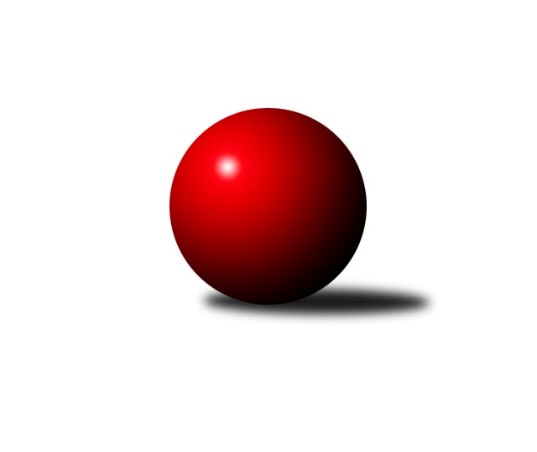 Č.21Ročník 2017/2018	9.3.2018Nejlepšího výkonu v tomto kole: 2676 dosáhlo družstvo: KK Slavoj Praha CMistrovství Prahy 1 2017/2018Výsledky 21. kolaSouhrnný přehled výsledků:SK Sokol Žižkov Praha C	- PSK Union Praha B	5:3	2555:2545	7.0:5.0	5.3.SK Meteor Praha A	- VŠTJ FS Praha A	6:2	2623:2529	8.5:3.5	6.3.TJ Praga Praha A	- SK Uhelné sklady Praha B	8:0	2550:2389	10.0:2.0	7.3.KK Slavoj Praha C	- SK Sokol Žižkov Praha B	6:2	2676:2518	10.0:2.0	8.3.KK Konstruktiva Praha  C	- Sokol Kobylisy A	5:3	2605:2517	6.0:6.0	8.3.TJ Astra Zahradní Město A	- TJ Sokol Rudná B	7:1	2573:2398	10.0:2.0	9.3.TJ Sokol Rudná A	- SK Uhelné sklady Praha A	5:3	2414:2370	9.0:3.0	9.3.Tabulka družstev:	1.	TJ Praga Praha A	21	16	1	4	119.5 : 48.5 	160.5 : 91.5 	 2506	33	2.	TJ Astra Zahradní Město A	21	13	2	6	102.0 : 66.0 	141.0 : 111.0 	 2471	28	3.	KK Slavoj Praha C	21	13	1	7	105.5 : 62.5 	147.0 : 105.0 	 2504	27	4.	SK Uhelné sklady Praha A	21	13	0	8	96.5 : 71.5 	135.5 : 116.5 	 2427	26	5.	TJ Sokol Rudná A	21	13	0	8	93.0 : 75.0 	126.5 : 125.5 	 2430	26	6.	KK Konstruktiva Praha  C	21	12	1	8	99.0 : 69.0 	136.5 : 115.5 	 2476	25	7.	SK Meteor Praha A	21	12	1	8	88.0 : 80.0 	131.0 : 121.0 	 2373	25	8.	VŠTJ FS Praha A	21	11	1	9	85.0 : 83.0 	133.5 : 118.5 	 2434	23	9.	Sokol Kobylisy A	21	9	1	11	80.5 : 87.5 	130.5 : 121.5 	 2438	19	10.	SK Sokol Žižkov Praha B	21	9	1	11	77.0 : 91.0 	122.5 : 129.5 	 2455	19	11.	TJ Sokol Rudná B	21	7	0	14	65.5 : 102.5 	106.0 : 146.0 	 2383	14	12.	PSK Union Praha B	21	6	0	15	61.5 : 106.5 	106.0 : 146.0 	 2357	12	13.	SK Uhelné sklady Praha B	21	5	0	16	54.0 : 114.0 	92.0 : 160.0 	 2342	10	14.	SK Sokol Žižkov Praha C	21	3	1	17	49.0 : 119.0 	95.5 : 156.5 	 2360	7Podrobné výsledky kola:	 SK Sokol Žižkov Praha C	2555	5:3	2545	PSK Union Praha B	Václav Žďárek	 	 161 	 175 		336 	 0:2 	 421 	 	204 	 217		Pavel Kantner	Lukáš Vacek	 	 241 	 224 		465 	 2:0 	 409 	 	191 	 218		Václav Bouchal	Petr Opatovský	 	 217 	 199 		416 	 0:2 	 443 	 	224 	 219		Jarmila Fremrová	Pavel Váňa	 	 231 	 212 		443 	 1:1 	 444 	 	245 	 199		Pavlína Kašparová	Hana Křemenová	 	 232 	 230 		462 	 2:0 	 418 	 	203 	 215		Petr Moravec	Tomáš Kazimour	 	 214 	 219 		433 	 2:0 	 410 	 	201 	 209		Karel Sedláčekrozhodčí: Nejlepší výkon utkání: 465 - Lukáš Vacek	 SK Meteor Praha A	2623	6:2	2529	VŠTJ FS Praha A	Jindra Pokorná	 	 240 	 213 		453 	 2:0 	 442 	 	233 	 209		Pavel Jahelka	Zdeněk Barcal	 	 209 	 197 		406 	 0.5:1.5 	 433 	 	209 	 224		Jiří Škoda	Josef Kučera	 	 218 	 200 		418 	 1:1 	 425 	 	193 	 232		Adam Vejvoda	Josef Tesař	 	 222 	 229 		451 	 2:0 	 396 	 	188 	 208		Miroslav Kochánek	Josef Jurášek	 	 212 	 209 		421 	 1:1 	 411 	 	174 	 237		Milan Vejvoda	Vladimír Vošický	 	 247 	 227 		474 	 2:0 	 422 	 	207 	 215		Jiří Piskáčekrozhodčí: Nejlepší výkon utkání: 474 - Vladimír Vošický	 TJ Praga Praha A	2550	8:0	2389	SK Uhelné sklady Praha B	Milan Komorník	 	 230 	 235 		465 	 2:0 	 428 	 	221 	 207		Miroslav Míchal	Pavel Janoušek	 	 191 	 202 		393 	 2:0 	 383 	 	186 	 197		Adam Rajnoch	Jaroslav Kourek	 	 212 	 208 		420 	 2:0 	 388 	 	191 	 197		Markéta Míchalová	Michal Bartoš	 	 216 	 199 		415 	 2:0 	 395 	 	199 	 196		Roman Tumpach	Petr Kašpar	 	 205 	 205 		410 	 1:1 	 405 	 	195 	 210		Jiří Mudra	David Kašpar	 	 202 	 245 		447 	 1:1 	 390 	 	206 	 184		Pavel Černýrozhodčí: Nejlepší výkon utkání: 465 - Milan Komorník	 KK Slavoj Praha C	2676	6:2	2518	SK Sokol Žižkov Praha B	Petr Šťastný	 	 204 	 228 		432 	 1:1 	 433 	 	213 	 220		Jan Neckář	Stanislav st. Březina	 	 249 	 227 		476 	 2:0 	 419 	 	203 	 216		Josef Gebr	Petr Pavlík	 	 251 	 234 		485 	 2:0 	 427 	 	224 	 203		Anna Sailerová	Petr Beneda	 	 210 	 192 		402 	 1:1 	 429 	 	208 	 221		Miloslav Všetečka	Daniel Prošek	 	 208 	 216 		424 	 2:0 	 409 	 	201 	 208		Evžen Bartaloš	Jindřich Valo	 	 217 	 240 		457 	 2:0 	 401 	 	197 	 204		Karel Bubeníčekrozhodčí: Nejlepší výkon utkání: 485 - Petr Pavlík	 KK Konstruktiva Praha  C	2605	5:3	2517	Sokol Kobylisy A	Miroslav Klement	 	 218 	 203 		421 	 1:1 	 388 	 	183 	 205		Zdeněk Fůra	Karel Hybš	 	 205 	 209 		414 	 1:1 	 422 	 	219 	 203		Jaroslav Žítek	Petr Tepličanec	 	 219 	 254 		473 	 1:1 	 465 	 	236 	 229		Vojtěch Vojtíšek	Jan Barchánek	 	 221 	 210 		431 	 0:2 	 445 	 	225 	 220		Lubomír Chudoba	Samuel Fujko	 	 225 	 180 		405 	 1:1 	 439 	 	212 	 227		Pavel Červinka	Michal Ostatnický	 	 223 	 238 		461 	 2:0 	 358 	 	181 	 177		Vladimír Kohoutrozhodčí: Nejlepší výkon utkání: 473 - Petr Tepličanec	 TJ Astra Zahradní Město A	2573	7:1	2398	TJ Sokol Rudná B	Jaroslav Dryák	 	 203 	 207 		410 	 2:0 	 374 	 	177 	 197		Jiří Zdráhal	Daniel Veselý	 	 206 	 215 		421 	 2:0 	 375 	 	191 	 184		Miroslav Kýhos	Tomáš Doležal	 	 198 	 217 		415 	 0:2 	 463 	 	242 	 221		Radek Machulka	Marek Sedlák	 	 213 	 214 		427 	 2:0 	 375 	 	194 	 181		Peter Koščo	Radek Fiala	 	 233 	 232 		465 	 2:0 	 397 	 	195 	 202		Tomáš Keller	Marek Šveda	 	 223 	 212 		435 	 2:0 	 414 	 	208 	 206		Martin Machulkarozhodčí: Nejlepší výkon utkání: 465 - Radek Fiala	 TJ Sokol Rudná A	2414	5:3	2370	SK Uhelné sklady Praha A	Martin Berezněv	 	 199 	 189 		388 	 2:0 	 379 	 	194 	 185		Zbyněk Sedlák	Pavel Strnad	 	 209 	 209 		418 	 2:0 	 403 	 	206 	 197		Antonin Knobloch	Jarmila Zimáková	 	 208 	 211 		419 	 2:0 	 376 	 	187 	 189		Martin Novák	Vlastimil Bachor	 	 228 	 189 		417 	 1:1 	 419 	 	203 	 216		Tomáš Dvořák	Jan Mařánek	 	 187 	 198 		385 	 1:1 	 391 	 	200 	 191		Miroslav Plachý	Petr Zelenka	 	 210 	 177 		387 	 1:1 	 402 	 	201 	 201		Jan Hloušekrozhodčí: Nejlepšího výkonu v tomto utkání: 419 kuželek dosáhli: Jarmila Zimáková, Tomáš DvořákPořadí jednotlivců:	jméno hráče	družstvo	celkem	plné	dorážka	chyby	poměr kuž.	Maximum	1.	Stanislav st. Březina 	KK Slavoj Praha C	457.27	303.7	153.6	2.1	7/8	(515)	2.	Pavel Červinka 	Sokol Kobylisy A	441.59	289.3	152.3	2.3	9/9	(477)	3.	Jindřich Valo 	KK Slavoj Praha C	438.74	294.3	144.4	4.0	7/8	(486)	4.	Michal Ostatnický 	KK Konstruktiva Praha  C	436.08	294.6	141.5	3.7	8/10	(497)	5.	Petr Tepličanec 	KK Konstruktiva Praha  C	434.43	291.8	142.6	4.6	10/10	(505)	6.	Jan Barchánek 	KK Konstruktiva Praha  C	433.86	296.4	137.5	4.7	10/10	(506)	7.	Milan Komorník 	TJ Praga Praha A	432.75	294.7	138.1	4.7	7/9	(474)	8.	Martin Lukáš 	SK Sokol Žižkov Praha B	432.49	290.3	142.2	4.8	9/9	(483)	9.	Stanislav ml. Březina  ml.	KK Slavoj Praha C	430.82	299.8	131.0	6.6	7/8	(493)	10.	Rostislav Kašpar 	TJ Praga Praha A	430.02	292.3	137.7	3.2	9/9	(466)	11.	Marek Šveda 	TJ Astra Zahradní Město A	428.26	294.1	134.2	6.4	8/8	(485)	12.	Tomáš Keller 	TJ Sokol Rudná B	426.43	294.7	131.8	6.5	8/9	(465)	13.	Miloslav Všetečka 	SK Sokol Žižkov Praha B	425.85	292.7	133.2	4.5	8/9	(487)	14.	Pavel Jahelka 	VŠTJ FS Praha A	425.49	288.5	137.0	4.9	8/8	(462)	15.	Jiří Spěváček 	TJ Sokol Rudná A	425.23	289.9	135.3	5.8	8/9	(480)	16.	Vlastimil Bachor 	TJ Sokol Rudná A	423.04	298.6	124.5	7.8	8/9	(455)	17.	Karel Mašek 	Sokol Kobylisy A	422.28	285.8	136.5	4.0	8/9	(457)	18.	Zdeněk Barcal 	SK Meteor Praha A	421.82	292.6	129.2	5.6	9/9	(469)	19.	Pavel Váňa 	SK Sokol Žižkov Praha C	419.42	287.6	131.8	5.7	10/10	(477)	20.	Pavel Janoušek 	TJ Praga Praha A	417.54	286.0	131.5	5.5	9/9	(470)	21.	Josef Tesař 	SK Meteor Praha A	417.42	293.3	124.2	6.4	7/9	(503)	22.	Petr Kašpar 	TJ Praga Praha A	417.33	285.8	131.6	5.9	8/9	(479)	23.	Daniel Veselý 	TJ Astra Zahradní Město A	416.80	290.8	126.1	6.7	8/8	(451)	24.	Lubomír Chudoba 	Sokol Kobylisy A	415.56	291.8	123.8	6.8	9/9	(447)	25.	David Kašpar 	TJ Praga Praha A	414.54	290.7	123.9	5.3	9/9	(450)	26.	Antonin Knobloch 	SK Uhelné sklady Praha A	414.10	289.3	124.8	6.2	9/9	(460)	27.	Hana Křemenová 	SK Sokol Žižkov Praha C	413.82	285.3	128.5	5.9	9/10	(480)	28.	Miroslav Míchal 	SK Uhelné sklady Praha B	413.43	286.7	126.8	6.5	9/9	(439)	29.	Adam Vejvoda 	VŠTJ FS Praha A	412.19	281.2	131.0	5.8	8/8	(493)	30.	Jaroslav Kourek 	TJ Praga Praha A	411.90	279.2	132.8	4.4	6/9	(457)	31.	Pavel Strnad 	TJ Sokol Rudná A	411.86	288.1	123.8	8.5	9/9	(481)	32.	Jiří Piskáček 	VŠTJ FS Praha A	411.70	291.6	120.1	7.9	8/8	(492)	33.	Zbyněk Sedlák 	SK Uhelné sklady Praha A	411.47	284.1	127.3	5.8	8/9	(453)	34.	Radek Machulka 	TJ Sokol Rudná B	408.97	283.6	125.4	5.9	8/9	(463)	35.	Tomáš Kazimour 	SK Sokol Žižkov Praha C	408.56	284.9	123.7	8.4	7/10	(470)	36.	Martin Novák 	SK Uhelné sklady Praha A	408.50	285.7	122.8	7.2	8/9	(436)	37.	Petr Beneda 	KK Slavoj Praha C	408.45	282.8	125.6	8.0	8/8	(471)	38.	Jaromír Bok 	TJ Sokol Rudná A	407.54	286.6	120.9	8.3	9/9	(455)	39.	Jaroslav Dryák 	TJ Astra Zahradní Město A	407.09	285.3	121.8	9.1	8/8	(441)	40.	Miroslav Plachý 	SK Uhelné sklady Praha A	406.82	280.5	126.3	8.1	9/9	(482)	41.	Vladimír Vošický 	SK Meteor Praha A	405.56	280.7	124.9	7.8	8/9	(474)	42.	Jindra Pokorná 	SK Meteor Praha A	405.16	282.0	123.2	8.0	7/9	(462)	43.	Jan Neckář 	SK Sokol Žižkov Praha B	405.12	284.3	120.8	7.0	9/9	(442)	44.	Roman Tumpach 	SK Uhelné sklady Praha B	403.95	284.3	119.6	8.3	9/9	(423)	45.	Radek Fiala 	TJ Astra Zahradní Město A	403.93	282.1	121.8	7.3	8/8	(465)	46.	Anna Sailerová 	SK Sokol Žižkov Praha B	403.88	285.8	118.1	7.7	8/9	(485)	47.	Josef Gebr 	SK Sokol Žižkov Praha B	403.79	282.5	121.3	6.6	9/9	(443)	48.	Pavel Moravec 	PSK Union Praha B	402.59	285.7	116.9	8.7	10/10	(428)	49.	Jiří Mudra 	SK Uhelné sklady Praha B	401.96	279.6	122.4	7.9	7/9	(449)	50.	Milan Vejvoda 	VŠTJ FS Praha A	401.13	282.2	118.9	8.4	8/8	(480)	51.	Tomáš Dvořák 	SK Uhelné sklady Praha A	401.02	288.2	112.8	9.1	7/9	(436)	52.	Karel Sedláček 	PSK Union Praha B	400.71	280.7	120.0	7.7	10/10	(438)	53.	Petra Koščová 	TJ Sokol Rudná B	400.08	279.0	121.1	9.0	6/9	(424)	54.	Martin Machulka 	TJ Sokol Rudná B	399.18	287.3	111.9	9.5	7/9	(447)	55.	Petr Barchánek 	KK Konstruktiva Praha  C	397.74	283.4	114.4	8.9	9/10	(455)	56.	Petr Moravec 	PSK Union Praha B	397.63	285.8	111.8	8.3	8/10	(431)	57.	Jaroslav Žítek 	Sokol Kobylisy A	396.60	281.4	115.2	8.9	8/9	(440)	58.	Petra Sedláčková 	KK Slavoj Praha C	396.36	277.0	119.3	8.9	6/8	(488)	59.	Zdeněk Mora 	TJ Sokol Rudná A	395.92	285.1	110.8	8.9	9/9	(422)	60.	Pavel Kantner 	PSK Union Praha B	394.50	284.9	109.6	10.0	10/10	(428)	61.	Karel Bubeníček 	SK Sokol Žižkov Praha B	394.35	278.1	116.3	9.8	9/9	(430)	62.	Petr Šťastný 	KK Slavoj Praha C	394.18	278.5	115.7	8.5	7/8	(444)	63.	Michal Bartoš 	TJ Praga Praha A	393.86	275.1	118.8	9.4	8/9	(433)	64.	Jan Knyttl 	VŠTJ FS Praha A	393.46	279.6	113.9	8.8	6/8	(468)	65.	Tomáš Hroza 	TJ Astra Zahradní Město A	393.01	281.0	112.0	10.0	8/8	(467)	66.	Peter Koščo 	TJ Sokol Rudná B	392.35	278.3	114.1	9.9	9/9	(425)	67.	Pavel Černý 	SK Uhelné sklady Praha B	392.30	281.2	111.1	9.9	9/9	(466)	68.	Jan Hloušek 	SK Uhelné sklady Praha A	392.26	281.9	110.4	8.0	7/9	(428)	69.	Miroslav Kochánek 	VŠTJ FS Praha A	391.60	281.8	109.8	8.6	6/8	(448)	70.	Miroslav Kýhos 	TJ Sokol Rudná B	390.77	280.1	110.7	9.1	9/9	(432)	71.	Daniel Prošek 	KK Slavoj Praha C	390.29	282.0	108.3	9.0	7/8	(434)	72.	Petr Míchal 	SK Uhelné sklady Praha B	388.84	275.3	113.5	8.8	7/9	(420)	73.	Samuel Fujko 	KK Konstruktiva Praha  C	387.86	274.9	113.0	10.1	9/10	(444)	74.	Jarmila Fremrová 	PSK Union Praha B	387.41	275.2	112.2	9.6	9/10	(457)	75.	Pavlína Kašparová 	PSK Union Praha B	385.29	270.6	114.7	9.2	7/10	(444)	76.	Miroslav Klement 	KK Konstruktiva Praha  C	383.01	275.0	108.0	11.3	9/10	(440)	77.	Josef Mach 	PSK Union Praha B	380.44	280.3	100.2	12.3	8/10	(419)	78.	Josef Jurášek 	SK Meteor Praha A	380.36	269.9	110.4	11.2	8/9	(432)	79.	Bohumil Bazika 	SK Uhelné sklady Praha A	379.63	271.6	108.0	11.2	6/9	(417)	80.	Tomáš Pokorný 	SK Sokol Žižkov Praha C	379.27	272.3	107.0	11.3	9/10	(410)	81.	Josef Kučera 	SK Meteor Praha A	374.51	267.8	106.7	11.1	8/9	(477)	82.	Adam Rajnoch 	SK Uhelné sklady Praha B	373.56	266.5	107.0	10.7	9/9	(422)	83.	Vladimír Kohout 	Sokol Kobylisy A	373.53	267.5	106.0	12.9	9/9	(411)	84.	Přemysl Šámal 	SK Meteor Praha A	372.76	266.4	106.4	10.4	9/9	(442)	85.	Adam Lesák 	TJ Sokol Rudná B	361.98	265.9	96.1	12.9	6/9	(393)	86.	Ladislav Kroužel 	Sokol Kobylisy A	359.73	266.6	93.1	13.2	7/9	(438)		Luboš Kocmich 	VŠTJ FS Praha A	465.00	313.0	152.0	8.0	1/8	(465)		Josef Dvořák 	KK Slavoj Praha C	462.00	310.0	152.0	2.0	1/8	(462)		Miloslav Dušek 	SK Uhelné sklady Praha A	457.00	305.0	152.0	4.0	1/9	(457)		Jakub Wrzecionko 	KK Konstruktiva Praha  C	450.00	291.0	159.0	6.0	1/10	(450)		Evžen Valtr 	KK Slavoj Praha C	449.00	291.0	158.0	0.0	1/8	(449)		Vojtěch Vojtíšek 	Sokol Kobylisy A	447.47	312.3	135.2	4.9	5/9	(485)		Petr Seidl 	TJ Astra Zahradní Město A	445.00	302.0	143.0	5.0	1/8	(445)		Petr Pavlík 	KK Slavoj Praha C	443.50	294.1	149.4	2.1	2/8	(488)		František Rusin 	TJ Astra Zahradní Město A	439.00	300.0	139.0	3.5	2/8	(440)		Lukáš Vacek 	SK Sokol Žižkov Praha C	436.25	295.3	141.0	6.8	2/10	(465)		Vojtěch Kostelecký 	TJ Astra Zahradní Město A	434.00	294.3	139.7	4.0	1/8	(439)		Radovan Šimůnek 	TJ Astra Zahradní Město A	431.00	295.6	135.4	5.5	4/8	(458)		Karel Kohout 	TJ Sokol Rudná A	425.00	303.0	122.0	6.0	1/9	(425)		Ludmila Erbanová 	TJ Sokol Rudná A	424.00	289.0	135.0	2.0	1/9	(424)		Vladislav Škrabal 	SK Sokol Žižkov Praha C	423.83	298.7	125.2	9.3	2/10	(436)		Marek Sedlák 	TJ Astra Zahradní Město A	423.00	283.0	140.0	7.3	3/8	(446)		Libor Novák 	SK Uhelné sklady Praha A	423.00	295.0	128.0	6.0	1/9	(423)		Vlastimil Bočánek 	SK Uhelné sklady Praha B	422.40	293.0	129.4	5.5	4/9	(455)		Daniel Volf 	TJ Astra Zahradní Město A	420.00	296.0	124.0	9.0	1/8	(420)		Karel Hybš 	KK Konstruktiva Praha  C	416.41	282.2	134.2	4.8	6/10	(466)		Stanislava Sábová 	SK Uhelné sklady Praha A	416.00	293.0	123.0	5.0	1/9	(416)		Jarmila Zimáková 	TJ Sokol Rudná A	413.50	281.0	132.5	10.0	1/9	(419)		Jakub Vodička 	TJ Astra Zahradní Město A	413.00	286.3	126.8	7.5	2/8	(421)		Jiří Škoda 	VŠTJ FS Praha A	408.00	287.9	120.1	7.7	3/8	(443)		Jana Dušková 	SK Uhelné sklady Praha A	407.00	275.0	132.0	6.0	1/9	(407)		Martin Kovář 	TJ Praga Praha A	406.00	264.0	142.0	5.0	1/9	(406)		Zbyněk Lébl 	KK Konstruktiva Praha  C	405.00	285.3	119.8	8.5	2/10	(419)		Lenka Špačková 	SK Sokol Žižkov Praha B	403.33	290.0	113.3	9.3	1/9	(419)		Bohumil Strnad 	SK Sokol Žižkov Praha C	402.53	278.7	123.9	8.6	5/10	(441)		Dana Školová 	SK Uhelné sklady Praha B	402.50	274.0	128.5	3.5	1/9	(404)		Václav Bouchal 	PSK Union Praha B	400.50	277.0	123.5	9.0	2/10	(409)		Petr Zelenka 	TJ Sokol Rudná A	399.37	286.8	112.6	11.4	5/9	(434)		Tomáš Turnský 	TJ Astra Zahradní Město A	397.00	302.0	95.0	11.0	1/8	(397)		Pavel Kasal 	TJ Sokol Rudná B	396.10	279.6	116.5	7.2	5/9	(428)		Tomáš Doležal 	TJ Astra Zahradní Město A	396.00	281.5	114.5	8.8	1/8	(415)		Evžen Bartaloš 	SK Sokol Žižkov Praha B	394.33	281.3	113.0	11.3	3/9	(409)		Petr Štěrba 	SK Sokol Žižkov Praha B	393.00	280.0	113.0	11.0	1/9	(393)		David Knoll 	VŠTJ FS Praha A	392.88	274.1	118.8	9.3	4/8	(434)		Michal Truksa 	SK Sokol Žižkov Praha B	391.33	271.5	119.8	10.2	3/9	(414)		Karel Novotný 	TJ Sokol Rudná A	391.11	286.9	104.2	10.4	3/9	(398)		Markéta Míchalová 	SK Uhelné sklady Praha B	388.63	275.3	113.4	9.5	4/9	(420)		Tomáš Kuneš 	VŠTJ FS Praha A	386.50	262.2	124.3	7.5	2/8	(431)		Petr Opatovský 	SK Sokol Žižkov Praha C	385.30	269.5	115.8	7.6	6/10	(426)		Libor Povýšil 	SK Uhelné sklady Praha B	385.00	270.0	115.0	8.0	1/9	(385)		Tomáš Kudwes 	TJ Astra Zahradní Město A	385.00	274.0	111.0	9.5	2/8	(399)		Boris Búrik 	KK Slavoj Praha C	382.00	269.7	112.3	10.3	2/8	(391)		Jiří Novotný 	SK Meteor Praha A	381.00	259.0	122.0	7.5	2/9	(418)		Martin Povolný 	SK Meteor Praha A	379.00	260.0	119.0	12.0	1/9	(379)		Jiří Zdráhal 	TJ Sokol Rudná B	374.00	285.0	89.0	16.0	1/9	(374)		Martin Tožička 	SK Sokol Žižkov Praha C	373.80	269.0	104.8	12.4	5/10	(425)		Zdeněk Fůra 	Sokol Kobylisy A	373.50	268.5	105.0	12.5	2/9	(388)		Jiří Váňa 	SK Sokol Žižkov Praha C	372.00	266.0	106.0	8.5	6/10	(406)		Roman Mrvík 	TJ Astra Zahradní Město A	360.00	259.0	101.0	6.0	1/8	(360)		Jan Mařánek 	TJ Sokol Rudná A	358.42	264.6	93.8	12.0	4/9	(385)		Milan Dvořák 	TJ Sokol Rudná B	357.00	268.0	89.0	17.0	1/9	(357)		Martin Berezněv 	TJ Sokol Rudná A	345.42	264.5	80.9	17.6	4/9	(388)		Václav Žďárek 	SK Sokol Žižkov Praha C	321.50	237.0	84.5	17.5	2/10	(336)		Jaroslav Hron 	SK Sokol Žižkov Praha C	310.30	227.4	82.9	20.1	2/10	(378)Sportovně technické informace:Starty náhradníků:registrační číslo	jméno a příjmení 	datum startu 	družstvo	číslo startu1561	Adam Vejvoda	06.03.2018	VŠTJ FS Praha A	6x23136	Samuel Fujko	08.03.2018	KK Konstruktiva Praha  C	6x841	Vojtěch Vojtíšek	08.03.2018	Sokol Kobylisy A	4x25398	Václav Žďárek	05.03.2018	SK Sokol Žižkov Praha C	2x22667	Jindřich Valo	08.03.2018	KK Slavoj Praha C	8x5689	Karel Hybš	08.03.2018	KK Konstruktiva Praha  C	6x20143	Marek Sedlák	09.03.2018	TJ Astra Zahradní Město A	8x16206	Miroslav Míchal	07.03.2018	SK Uhelné sklady Praha B	6x1048	Anna Sailerová	08.03.2018	SK Sokol Žižkov Praha B	11x17300	Tomáš Dvořák	09.03.2018	SK Uhelné sklady Praha A	6x5243	Vladimír Vošický	06.03.2018	SK Meteor Praha A	7x1307	Václav Bouchal	05.03.2018	PSK Union Praha B	2x1324	Karel Sedláček	05.03.2018	PSK Union Praha B	8x1314	Pavel Kantner	05.03.2018	PSK Union Praha B	8x12109	Peter Koščo	09.03.2018	TJ Sokol Rudná B	7x2525	Martin Berezněv	09.03.2018	TJ Sokol Rudná A	4x12110	Tomáš Keller	09.03.2018	TJ Sokol Rudná B	6x13269	Vlastimil Bachor	09.03.2018	TJ Sokol Rudná A	6x19954	Lukáš Vacek	05.03.2018	SK Sokol Žižkov Praha C	2x940	Josef Kučera	06.03.2018	SK Meteor Praha A	7x955	Josef Tesař	06.03.2018	SK Meteor Praha A	8x924	Zdeněk Barcal	06.03.2018	SK Meteor Praha A	8x1272	Miroslav Plachý	09.03.2018	SK Uhelné sklady Praha A	8x1257	Antonín Knobloch	09.03.2018	SK Uhelné sklady Praha A	7x4420	Zbyněk Sedlák	09.03.2018	SK Uhelné sklady Praha A	7x734	Vladimír Kohout	08.03.2018	Sokol Kobylisy A	8x736	Lubomír Chudoba	08.03.2018	Sokol Kobylisy A	8x12679	Pavel Červinka	08.03.2018	Sokol Kobylisy A	8x13044	Martin Novák	09.03.2018	SK Uhelné sklady Praha A	8x893	Jan Barchánek	08.03.2018	KK Konstruktiva Praha  C	10x16267	Jarmila Fremrová	05.03.2018	PSK Union Praha B	8x1180	Michal Bartoš	07.03.2018	TJ Praga Praha A	6x22375	Zdeněk Fůra	08.03.2018	Sokol Kobylisy A	2x15516	Pavel Černý	07.03.2018	SK Uhelné sklady Praha B	8x15519	Jiří Mudra	07.03.2018	SK Uhelné sklady Praha B	5x787	Pavel Strnad	09.03.2018	TJ Sokol Rudná A	8x4556	Josef Gebr	08.03.2018	SK Sokol Žižkov Praha B	7x16297	Tomáš Kazimour	05.03.2018	SK Sokol Žižkov Praha C	5x1420	Evžen Bartaloš	08.03.2018	SK Sokol Žižkov Praha B	2x1421	Karel Bubeníček	08.03.2018	SK Sokol Žižkov Praha B	5x1446	Miloslav Všetečka	08.03.2018	SK Sokol Žižkov Praha B	7x19747	Hana Dragounová	05.03.2018	SK Sokol Žižkov Praha C	7x890	Jan Neckář	08.03.2018	SK Sokol Žižkov Praha B	7x797	Miroslav Kochánek	06.03.2018	VŠTJ FS Praha A	6x803	Milan Vejvoda	06.03.2018	VŠTJ FS Praha A	7x15223	Pavel Jahelka	06.03.2018	VŠTJ FS Praha A	6x21760	Jiří Škoda	06.03.2018	VŠTJ FS Praha A	3x10138	Jiří Piskáček	06.03.2018	VŠTJ FS Praha A	5x11350	Radek Fiala	09.03.2018	TJ Astra Zahradní Město A	8x15353	Jarmila Zimáková	09.03.2018	TJ Sokol Rudná A	1x15372	Jan Mařánek	09.03.2018	TJ Sokol Rudná A	6x5116	Petr Tepličanec	08.03.2018	KK Konstruktiva Praha  C	8x10037	Jaromír Žítek	08.03.2018	Sokol Kobylisy A	5x1090	Daniel Prošek	08.03.2018	KK Slavoj Praha C	6x10206	Pavel Janoušek	07.03.2018	TJ Praga Praha A	6x24268	Adam Rajnoch	07.03.2018	SK Uhelné sklady Praha B	8x18612	Markéta Rajnochová	07.03.2018	SK Uhelné sklady Praha B	4x1089	Jindra Pokorná	06.03.2018	SK Meteor Praha A	7x4431	Pavlína Kašparová	05.03.2018	PSK Union Praha B	7x18519	Petr Kašpar	07.03.2018	TJ Praga Praha A	7x14590	Pavel Váňa	05.03.2018	SK Sokol Žižkov Praha C	6x10543	Petr Šťastný	08.03.2018	KK Slavoj Praha C	6x10041	Michal Ostatnický	08.03.2018	KK Konstruktiva Praha  C	7x2022	Petr Beneda	08.03.2018	KK Slavoj Praha C	8x13557	Josef Jurášek	06.03.2018	SK Meteor Praha A	6x1297	Daniel Veselý	09.03.2018	TJ Astra Zahradní Město A	8x18116	Miroslav Kýhos	09.03.2018	TJ Sokol Rudná B	7x14188	Martin Machulka	09.03.2018	TJ Sokol Rudná B	5x14189	Radek Machulka	09.03.2018	TJ Sokol Rudná B	8x14616	Petr Zelenka	09.03.2018	TJ Sokol Rudná A	3x10208	Jan Hloušek	09.03.2018	SK Uhelné sklady Praha A	6x17967	Jaroslav Kourek	07.03.2018	TJ Praga Praha A	6x4590	Petr Pavlík	08.03.2018	KK Slavoj Praha C	5x1061	Stanislav Březina	08.03.2018	KK Slavoj Praha C	7x23701	Jiří Zdráhal	09.03.2018	TJ Sokol Rudná B	1x13626	Milan Komorník	07.03.2018	TJ Praga Praha A	8x16617	Petr Opatovský	05.03.2018	SK Sokol Žižkov Praha C	6x17844	Petr Moravec	05.03.2018	PSK Union Praha B	6x1282	Roman Tumpach	07.03.2018	SK Uhelné sklady Praha B	8x1011	Miroslav Klement	08.03.2018	KK Konstruktiva Praha  C	7x5800	Jaroslav Dryák	09.03.2018	TJ Astra Zahradní Město A	8x5804	Marek Šveda	09.03.2018	TJ Astra Zahradní Město A	5x1416	Tomáš Doležal	09.03.2018	TJ Astra Zahradní Město A	2x
Hráči dopsaní na soupisku:registrační číslo	jméno a příjmení 	datum startu 	družstvo	Program dalšího kola:22. kolo13.3.2018	út	10:00	SK Uhelné sklady Praha B - KK Konstruktiva Praha  C	14.3.2018	st	10:00	SK Sokol Žižkov Praha B - SK Meteor Praha A	14.3.2018	st	10:00	PSK Union Praha B - KK Slavoj Praha C	15.3.2018	čt	10:00	VŠTJ FS Praha A - TJ Sokol Rudná A	15.3.2018	čt	10:00	SK Uhelné sklady Praha A - TJ Praga Praha A	15.3.2018	čt	17:00	Sokol Kobylisy A - TJ Astra Zahradní Město A	16.3.2018	pá	10:00	TJ Sokol Rudná B - SK Sokol Žižkov Praha C	Nejlepší šestka kola - absolutněNejlepší šestka kola - absolutněNejlepší šestka kola - absolutněNejlepší šestka kola - absolutněNejlepší šestka kola - dle průměru kuželenNejlepší šestka kola - dle průměru kuželenNejlepší šestka kola - dle průměru kuželenNejlepší šestka kola - dle průměru kuželenNejlepší šestka kola - dle průměru kuželenPočetJménoNázev týmuVýkonPočetJménoNázev týmuPrůměr (%)Výkon4xPetr PavlíkSlavoj C4852xPetr PavlíkSlavoj C114.0248513xStanislav st. BřezinaSlavoj C4764xMilan KomorníkPraga A113.314651xVladimír VošickýMeteor A4742xRadek FialaAstra ZMZ A113.124656xPetr TepličanecKonstruktiva C4732xRadek MachulkaRudná B112.634631xLukáš VacekŽižkov C46511xStanislav st. BřezinaSlavoj C111.914761xRadek FialaAstra ZMZ A4656xPetr TepličanecKonstruktiva C111.87473